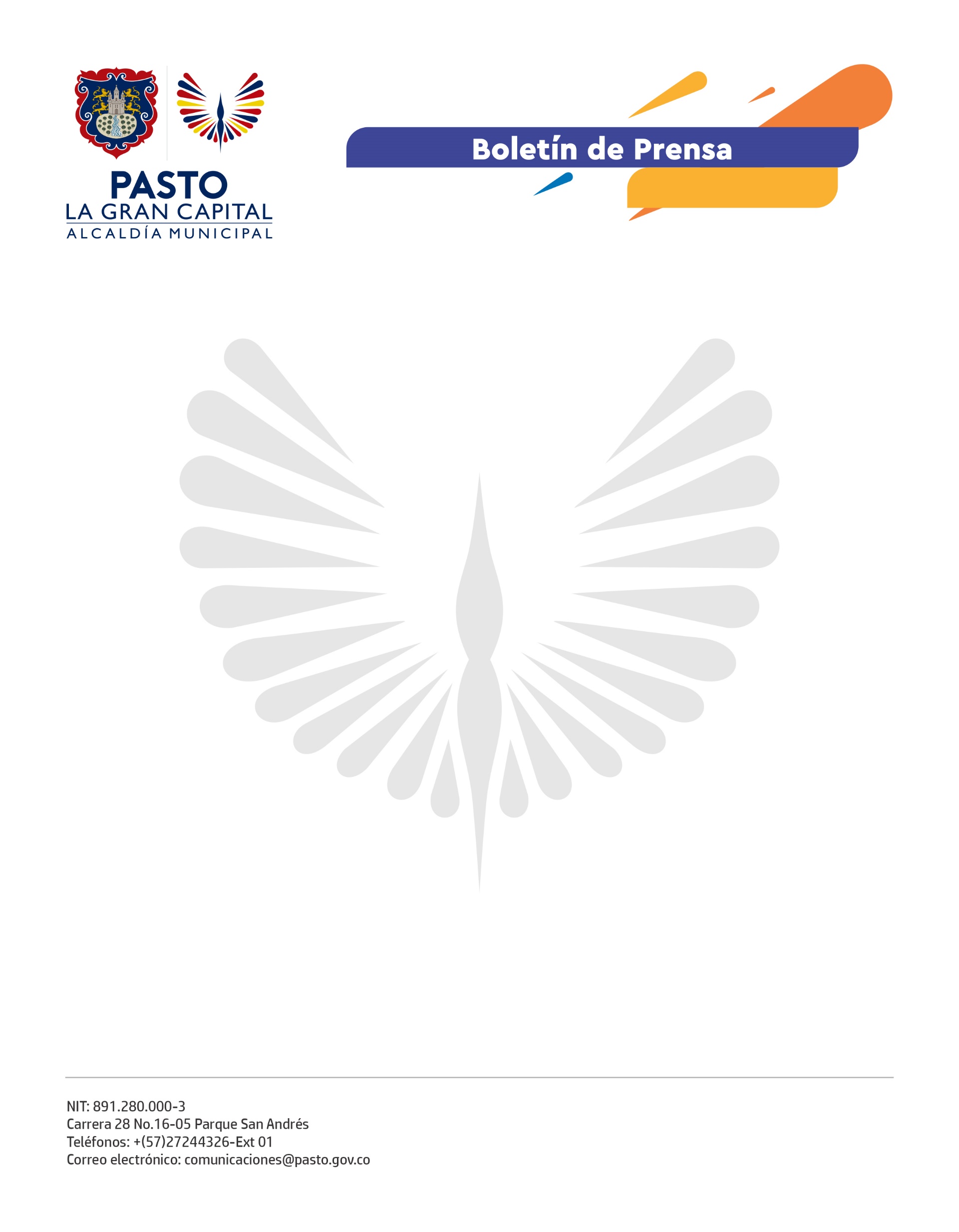 No. 502     7 de octubre de 2021ESTRATEGIA COMUNITARIA DE CULTURA CIUDADANA PARA SALUD MENTAL GANÓ RECONOCIMIENTO A NIVEL NACIONALCon el Centro de Escucha Consciente que instaló la Alcaldía, en alianza con la Universidad Mariana y la Clínica Sol de los Andes, Pasto obtuvo el tercer lugar en un encuentro nacional de ciudades capitales en el que se intercambiaron experiencias exitosas sobre el manejo de la salud mental de la población, para mitigar los efectos generados por la pandemia.“Ha sido una gran experiencia, con esta alianza interinstitucional desarrollamos una estrategia ambulante e itinerante para escuchar a la comunidad; participaron varias universidades nacionales y ganamos el premio que tuvo en cuenta dos aspectos fundamentales: la innovación social y la creatividad en prácticas profesionales de psicología, razón por la cual estamos contentos de hacer parte de esta iniciativa”, comentó el subsecretario de Cultura Ciudadana, Julio César Ramírez.El objetivo del Centro de Escucha Consciente es que los ciudadanos hablen con los profesionales sobre ansiedad, estrés, problemas familiares y de pareja, para mitigar los efectos causados por la pandemia y el confinamiento; razón por la cual la articulación entre la Subsecretaría de Cultura Ciudadana y la Secretaría de Salud, como dependencias de la Administración Municipal, en alianza con la Academia fue importante.“Tuvimos la oportunidad de presentar a los chicos en un evento asincrónico donde logramos impactar con nuestro proyecto y ganamos el primer lugar en el suroccidente, es decir, los departamentos de Cauca, Valle del Cauca, Nariño y Putumayo y también se obtuvo el tercer puesto en el entorno nacional después de la Universidad San Buenaventura y la Universidad del Valle”, comentó el coordinador de prácticas del programa de Psicología de la Universidad Mariana, Iván David Jojoa Arcos.A través de estos ejercicios la Alcaldía de Pasto fortalece la relación con la Academia y genera nuevos procesos que benefician a las comunidades, al contar con la visión institucional y formativa.